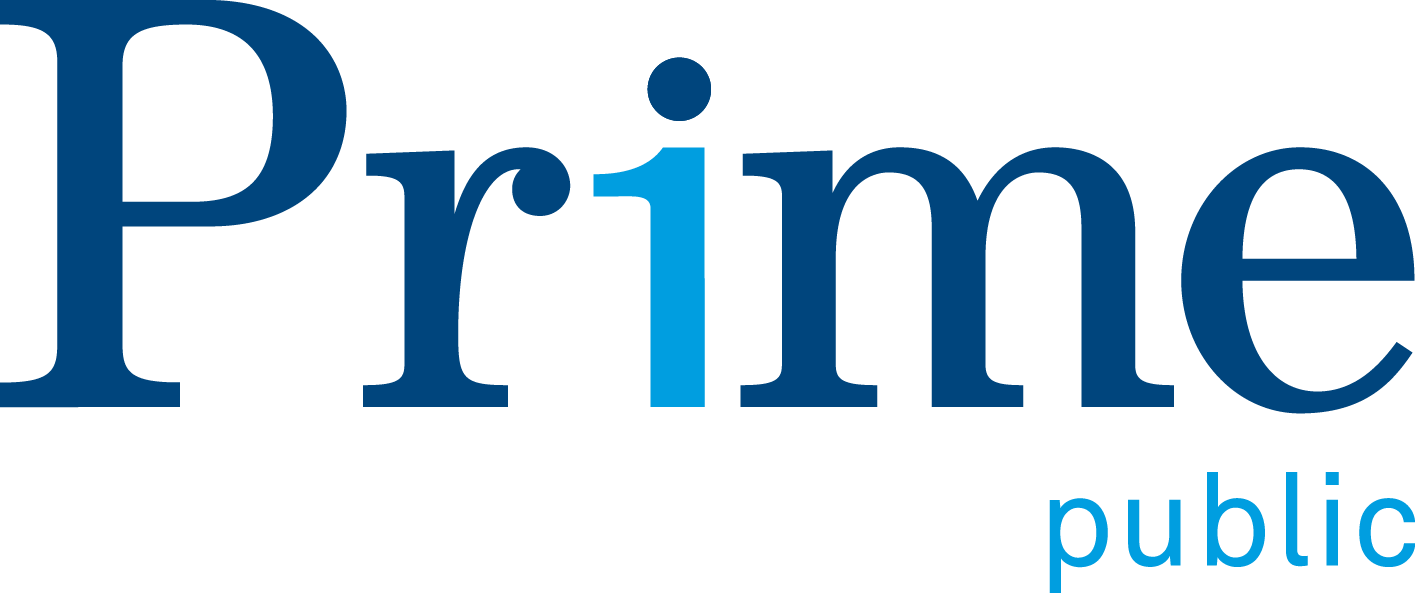 pas à pasChanger une date d’arrivéeFévrier 2018Colin SchaffnerPrime public, un département de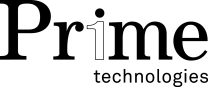 RÉSUMÉDépartement	Prime PublicConsultant	Colin SchaffnerThème	Changer une date d’arrivéeChanger une date d’arrivéeDans l’onglet « Mutations » il faut renseigner la date souhaitée dans « Date d’événement » et enregistrer: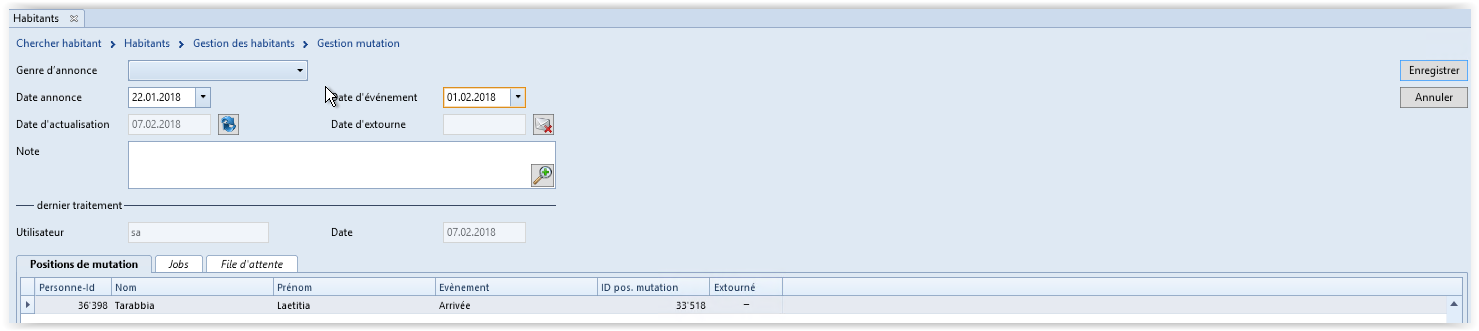 Il faut cliquer sur le bouton « Actualiser » :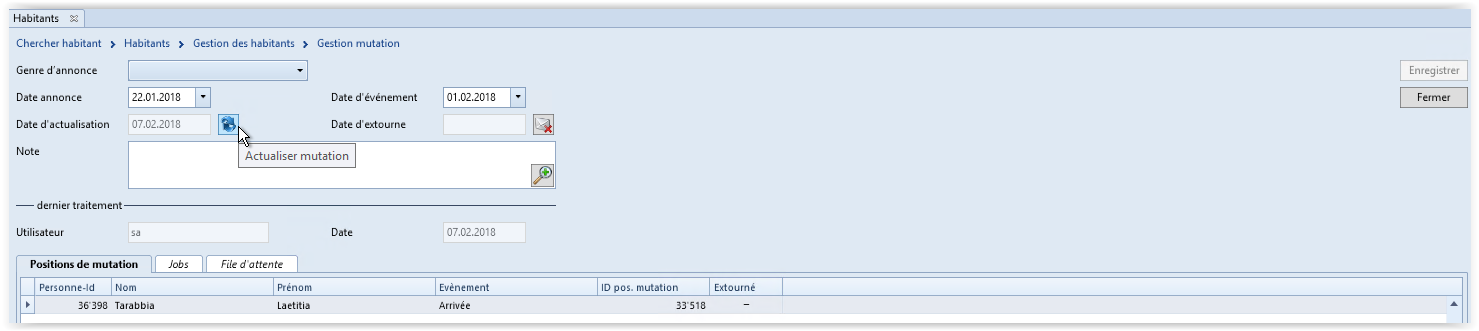 Ensuite, il faut repréparer le job eCH sous l’onglet « Jobs » :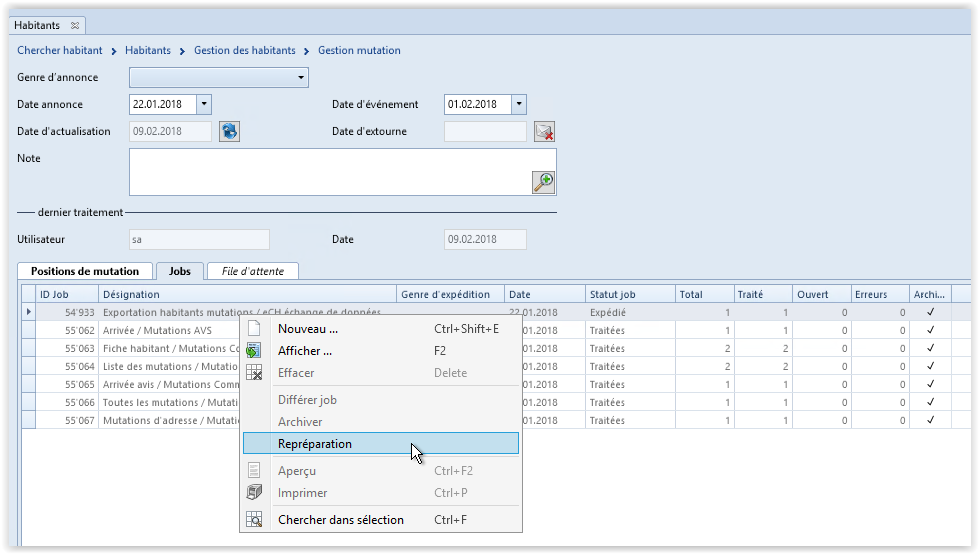 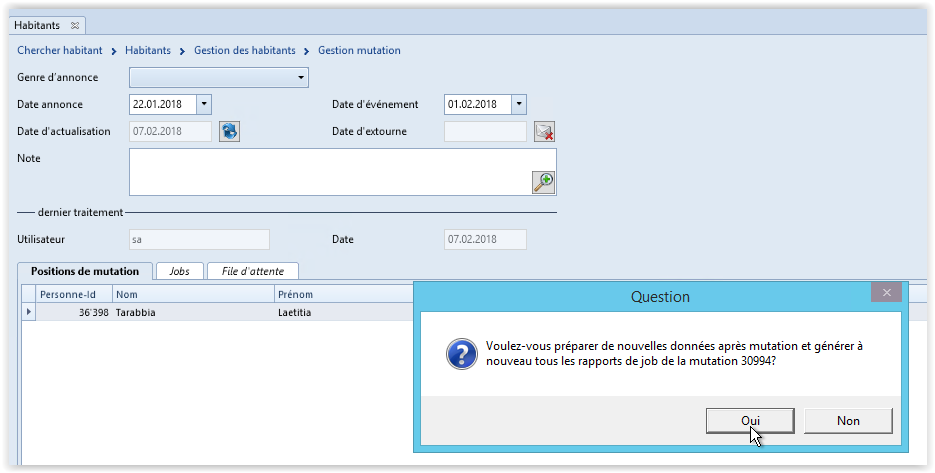 